成都市实验外国语学校高2018级“一诊”模拟试题高三语文一、现代文阅读（36分） （一）论述类文本阅读（本题共3小题，9分） 阅读下面的文字，完成1～3题。典故，在古代又称事类。南朝文论家刘勰在《文心雕龙》中说：“事类者，盖文章之外，据事以类义，援古以证今者也。”所谓事类，就是文章在表意抒情之外，根据故事来类比说明义理，引用故事、古语来论证今义。刘勰的界定与分类，今天依然为大多数学者所认同并接受。典故可以表现为一个词语或短语，也可以表现为一句话、一句诗甚至一段叙述。简而言之，典故包括事典、语典两类。一个典故的意义，至少包含三个层面：一是典故最初生成时的意义；二是在文化传承的进程中典故被不断运用的意义，这个意义可能会产生一些变化，甚至会大相径庭；三是当下使用的意义。简单认识一个典故的意义，关注其当下使用的意义也能粗略理解，但要深入理解一个典故的意义，这三者是不可或缺的。一句话，理解典故，不能脱离具体的空间语境：生成的语境，历史中使用的语境以及当下运用的语境。一个典故的生成，首先是一个由多到少的凝练过程，故事类的典故尤其如此，关羽疗伤的大段文字最终浓缩为“刮骨疗毒”4个字，甚或“刮骨”二字。比较而言，语言类的典故浓缩幅度没有故事类那么大，但也必须有此过程，如修齐治平，就是对《礼记·大学》中开篇一大段文字的凝练，见贤思齐背后还隐含着“见不贤而内自省也”。其次，一个典故的最终形成，还需要一个意义逐渐明确、固定的过程，典故生成的最初意义往往具有多种思想倾向，在生成之后的话语实践中借助新的具体语境被反复陈述，倾向渐趋固定，意义逐渐明朗，由此被大多数学者认可并使用。关羽刮骨的典故可以指向受伤，可以指向疼痛，也可以指向勇敢无畏，而在文人的反复引用中，最终固定在了意志坚强、勇敢无畏的意义层面上。因此，要深入理解一个典故，不但要理解运用典故时的具体语境，还需要了解典故的生成与传播过程中意义变化的情况。如果说典故的生成是一个由多到少的凝练过程，那么对典故的理解与阐释就是一个由少到多的分析过程。在这方面，《平“语”近人》树立了一个典范。习近平总书记多次强调，文化是一个民族最根本、最持久的推动力。在他的一系列讲话、文章中，经常引用一些中国古代典籍中的故事、古语，并与朴素、大众化的语言融合，形成了特色鲜明的话语风格。新文化运动时期，胡适曾明确提倡“不用典”，倡导文学革命，推行白话文。今天我们为什么还要学习并使用典故呢？首先说明一点，新文化运动中胡适倡导“不用典”，并非彻底排斥用典，而是反对拙劣的用典，意在构建一个以口语为基础的白话文系统。实践证明，新文化运动并没有彻底隔断旧文化，经过改造的旧文化，反而成为新文化运动的得力资源。再者，典故尽管生成于古代，但并非一成不变地作为一种特殊的词汇群体而存在，随着汉语的发展，也有不少典故进入汉语一般词汇系统，成为现代汉语的常用词，被人们广泛理解和接受。从最简单的层面而言，典故的存在，不但丰富了汉语的词汇系统，而且在文本写作、语言交际层面发挥了重要作用。典故不仅仅是文学创作、论事说理的修辞手段，也不仅仅是一种写作技巧、对话策略，同时它还是历史的一个个缩影，是复述和记忆一个民族过往经历、所思所想的关键词。从一定意义上讲，典故承载着传承历史、延续文化记忆的功能。因此，学习典故、使用典故也是在重温历史，继承中国传统文化。从此层面而言，学典、用典具有更加深刻的意义。（摘编自王立群《典故的意义》）1．下列关于原文内容的理解和分析，不正确的一项是A．刘勰在文章中指出引用典故是为了说明义理，论证今义，此观点依然为今天大多数学者所认可。B．要深入理解典故，不仅要看生成的意义和传承中被运用的意义，还要看当下的意义。C．典故最终生成意义与它最初意义很少发生变化，即使有变化，也可能只是微小的变化。D．学习、使用典故其实是对传统文化的自觉传承与接受，同时也是文化自信的一种表现。2．下列对原文论证的相关分析，不正确的一项是（   ）（3分）A．文中列举故事类典故“刮骨”的例子，论证了典故的生成有一个由多到少的凝练过程。B．文章用《平“语”近人》运用典故的范例，论证了典故的理解和阐释是由少到多的分析过程。C．全文从典故的由来、分类、意义、理解方法和现实意义等方面展开论证，条理清晰，逻辑严密。D．胡适曾明确提倡“不用典”这一事例从反面论证了今天我们还是有必要学习并使用典故。3．根据原文内容，下列说法正确的一项是（   ）（3分）A．在典故的生成凝练过程中，语言类典故相比故事类典故而言，浓缩幅度更大，更为简练。B．习近平同志的讲话、文章充分践行了“文化是一个民族最根本、最持久的推动力”的思想。C．随着汉语的发展，不少典故成为现代汉语中的常用词，因此也就失去了典故的特殊意义。D．典故的最初形成，其思想倾向性是比较明确的，会在反复陈述中被大多数学者认可并使用。(二)实用类文本阅读（本题共3小题，12分）
阅读下面的文字，完成4～6题。
材料一:
    国家重点研发计划专项《健康养老跨界服务应用示范》(以下简称《应用示范》)日前在天津公布。
   《应用示范》针对居家、社区和旅居养老等新型养老模式，研究健康养老服务资源优化配置新模式，整合覆盖保险、支付、教育、文娱、信息服务等第三方服务资源，研发包括健康养老跨界服务集成、信用评估和养老数据分析等3个“健康养老+”平台，并在北京、天津等地区，构建以居家养老为主、社区式和旅居式养老为辅的健康养老跨界融合服务模式。针对老年人实际需求，“健康养老+”平台将通过大数据分析，研究老年人健康状态动态演化规律，为老年人在生理健康监测、心理健康监测与干预、个性化生活照料、紧急状况检测与紧急救助、位置服务、行为识别、意图识别、诈骗防范等诸多方面提供支持。
    “健康养老+”平台以“养老智能卡”作为推广介质，连接健康养老跨界服务各方面，形成特大城市健康养老跨界服务平台解决方案。平台将同时与医保、社保等打通，为老年人提供一体化服务。
                                 (摘编自《未来3年京津老年人将“尝鲜”养老新模式》) 
材料二:
    中经国富养老问题专家表示，作为新兴业态，智慧养老仍处于初级阶段，其培育发展仍面临诸多挑战。
    就目前市场情况来看，智慧养老概念模糊，市场对于用户的培养不足。一方面智慧养老面对的用户主体为“40 后”“50 后”老年人，很多老年人家庭并不具备网络环境，自身实操能力不足；另一方面，当前市场上的智慧养老产品简单地将智慧养老与互联网养老画等号，产品操作繁杂不接地气，这使得很多高科技养老产品难以推广。这些问题使得智慧养老的试点存在着“政府搭台，企业唱戏，观众却不买单”的情况，除了少部分居家场景的产品及服务外，如日间照料中心、社区驿站等模式，并不被老人买账。
    中经国富养老问题专家表示，就目前而言，智慧养老更多的是一种发展趋势。老年人更需要一种面向社区、面向家庭，能够提供综合性、专属定制化养老服务的机构。但从长远来看，智慧养老潜力巨大，前景看好。未来“80 后”“90 后”将会展现出与当前老年群体不一样的特点，对于智慧养老产品表现出更强的适应性与自主性。智慧养老将为养老发展带来难以想象的未来，而我们相信这个未来并不遥远。
                (摘编自《中经国富:智慧养老大势所趋，解决“智慧”痛点仍是挑战》)
材料三:
    项目工作人员通过信息平台发布高龄老人服务需求，志愿者从平台发现这些需求，然后对接高龄老人提供养老服务。一名志愿者为70岁以上高龄老人提供养老服务，凡是服务时间2年以上的，其服务时长就会被储存在“时间银行”信息平台个人账户中，等他(她)自己到70岁之后，就可以从“时间银行”提取相应时长的养老服务。
    日前，浙江苍南启动“时间银行”养老服务试点项目，“有精力的低龄老人也可以成为志愿者参与服务高龄老人”苍南县民政局养老服务指导中心主任余珍芳说，他(她)们通过“现在存时间，未来取服务”的方式，等自己70岁后就能享受相应时长的公益养老服务，养老服务内容包括送餐、看护、陪伴、助行、助医、代办等，这样可以激励身体健康、生活有空闲的低龄老人加入到“互助养老”志愿者队伍中来，弥补当前养老服务供给的不足，还能促进形成邻里守望的和谐氛围。
                                 (摘编自《探索新型养老服务模式苍南试点“时间银行”项目》)
4.下列对材料相关内容的理解，不正确的一项是（3分）（    ）A.在天津公布的《应用示范》以居家、社区和旅居养老等新型养老模式为研究对象，重点解决养老服务的资源优化和配置问题。
 B.很多老人家庭不具备网络环境，老人自身实操能力不足，产品操作繁杂不接地气，这是日前智慧养老中存在的几个主客观问题。
 C.智慧养老仍处于初级阶段，其培育发展仍面临诸多挑战。“政府搭台，企业唱戏，观众却不买单”是市场培育不足的后果的表现。
 D.三则材料，前两则都是围绕智慧养老的成与败、利与弊的问题展开，第三则材料则报道另一种不同的养老方式，三则材料形成互补。
5.下列对材料相关内容的概括和分析，不正确的一项是（3分）（    ）
  A.“健康养老+”是一种智慧型养老，以大数据分析为基础，为各种养老服务提供依据和支持，连接健康养老跨界服务的各方面。
  B.志愿者为高龄老人提供的养老服务，通过“时间银行”存储，若干年后可以置换成自己所需要的、不同于自己曾经提供的服务。
  C.低龄老人成为志愿者参与服务高龄老人，这种模式以“时间银行”为基础和中介，解决了无儿无女、经济能力不足的老人的养老问题。
  D.未来“80后”“90后”将能更好地适应智慧养老，并表现出更强的自主性，这将给智慧养老带来更大的发展空间和更好的发展前景。
6.试比较材料一、二的“智慧养老”模式和材料三“时间银行”养老模式的异同点（6分）。(三)文学类文本阅读(本题共3小题,15分)阅读下面的文字,完成7～9题。哀伤[俄]契诃夫(1)旋匠格里戈里正赶着一辆雪橇把他生病的老伴送到医院去。道路糟透了，迎面刮着刺骨的寒风，到处是密密层层飞旋着的大雪。每当强劲的寒风袭来，都弄得他看不见眼前的车轭。瘦弱的老马吃劲地拖着雪橇。旋匠常常不安地从赶车人的座位上跳起，不时挥鞭抽打马背。(2)“你呀，玛特廖娜，别哭了……驾！”旋匠抽着拉车的瘦马，也没有看他老伴一眼，继续小声地自言自语：“只求上帝保佑，别迷路才好。瞧这暴风雪！把我的眼睛都迷住了。”(3)旋匠就这样没完没了地嘟哝着，只求能稍稍减轻一下他那沉重的心情。(4)“你呀，玛特廖娜，那个……”他又小声嘟哝，“要是医生巴维尔·伊凡内奇问起我打不打你，你就说：‘从来没打过！’往后我再也不打你了。我心疼你哩。我现在急着送你去看病……瞧这风雪，好大呀！上帝啊，求你保佑我们别迷路……”(5)他感到奇怪，老太婆脸上的雪怎么老也不化。奇怪，那张脸不知怎么显得特别瘦削，灰白里透着蜡黄，面容严厉而刻板。(6)旋匠放下缰绳，犹豫起来。他不敢回头看一眼老太婆：他害怕！问她什么，她不答应，同样叫人害怕。最后，为了探个明白，他没有回头，只是去摸她的手。手冰冷，拉起后像鞭子一样落下去。“这么说她死了……”旋匠哭了。他不只可怜老太婆，更感到懊丧。(7)他想：这世上的事变得真快！他的哀伤刚开了个头，怎么立即有了结尾。他还没来得及跟老太婆好好过日子，对她表表心意，疼爱她，怎么她已经死了。他跟她共同生活了四十年，但这四十年像在雾里一般过去了。酗酒，打架，受穷，没过上一天好日子。而且，像故意气他似的，正当他要疼爱老太婆，觉得离了她就没法生活，他实在对不起她的时候，老太婆却死了。(8)“是啊，她还常常去讨饭！”他回想往事，“是我打发她去向人家讨面包的，麻烦事！再活上十年就好了，要不然，恐怕她以为我当真是那种人：圣母娘娘，我这是往什么鬼地方赶呀？现在不用去看病了，现在该下葬了。往回走！”(9)旋匠掉转马头，使劲抽他的马。道路变得越来越难走了，现在，连车轭都看不见了。雪橇有时撞到小树上，黑糊糊的东西擦伤他的手，在眼前闪过，视野之内又变得白茫茫一片，风雪飞旋。“再从头活一次就好了……”旋匠想道。(10)他回想起，四十年前玛特廖娜是个年轻、漂亮、快活的姑娘，富裕人家出身。父母把女儿嫁给他，图他有好手艺。本来完全可以过上好日子，但不幸的是，婚礼后他烂醉如泥，一头倒在暖炕上，从此就迷迷糊糊，好像直到这一刻都还没有清醒过来。(11)四十年就这样过去了。(12)密密层层的大雪渐渐变得灰暗了。黄昏已经来临。(13)“我这是往哪儿赶呀？”旋匠突然惊醒，“该把她埋了，我却去医院，……像变傻了！”(14)旋匠又掉转雪橇，又抽起马来。老马鼓足全身的劲，喷着鼻子，开始小跑起来旋匠接二连三地抽它的背……身后响起撞击声，他虽然没有回头，也知道那是死去的老太婆的头在撞着雪橇。天色变得越来越黑，风变得越来越冷，越来越刺骨……(15)“再从头活一次就好了……”旋匠想道，“我要添置一套新工具，接受定货……把钱都交给老太婆……是的！”(16)他无意中把缰绳弄丢了。他想把缰绳捡起来，却怎么也不行，他的手动不了了。旋匠闭上眼睛，开始打盹……(17)他醒过来时，发现已经躺在一间四壁油漆过的大房间里。“请来参加老太婆的安魂祭，乡亲们！”他说，“还要告诉东家一声……”“唉，算了，算了！你躺着吧！”有人打断他。“天哪，是巴维尔！”旋匠看着身边的医生吃惊地说，“老爷哪！”(18)他想跳下床，扑通一声给医生跪下，但感到手脚都不听他的使唤。(19)“老爷！我的腿在哪儿？胳膊呢？”(20)“你跟胳膊和腿告别吧……都冻坏了！唉，唉！”(21)“伤心呀，老爷，我伤心呀！请您宽宏大量原谅我！要再活上那么五六年就好了……”(22)“为什么？”(23)“马是借来的，得还人家……要给老太婆下葬……这世上的事怎么变得那么快！老爷！卡累利阿榨木烟盒还没有做得，槌球还没有做得……”(24)医生一挥手，从病房里走了出去。这个旋匠——算是完了。【注】旋匠：对手工艺人的称呼。7.下列对这篇小说的理解和分析，不正确的一项是（   ）（3分）A．小说《哀伤》通过格里戈里的遭遇，形象地体现了社会底层民众的穷困与孤苦，作者直接表明了自己爱憎分明的情感态度。B．小说主人公格里戈里的语言朴素自然、平易直白、不事雕饰，符合小人物的身份和口吻，也反映出人物的遭遇。C．小说开头的环境描写，“道路糟透了，迎面刮着刺骨的寒风，到处是密密层层飞旋着的大雪”为小说定下了苍凉阴冷、悲怆哀伤的基调。D．“再从头活一次就好了……”的省略句反复出现，表意无尽。写出了主人公对妻子的深深歉疚和无限哀痛之情。8.这篇小说以“哀伤”为题，寓意深刻。请结合全文探究“哀伤”的含义。(6分)9.作品是怎样叙述“旋匠”的故事的？这样写有什么好处？请简要分析。（6分）二、古代诗文阅读(34分)(一)文言文阅读(本题共4小题，19分)阅读下面的文言文，完成10～13题。白居易，字乐天，太原人。居易幼聪慧绝人，襟怀宏放。居易文辞富艳，尤精于诗笔。所著歌诗数十百篇，皆意存讽赋，箴时之病，补政之缺。而士君子多之，而往往流闻禁中。二年十一月，召入翰林为学士。三年五月，拜左拾遗。上欲加河东王锷平章事，居易谏曰宰相是陛下辅臣非贤良不可当此位锷诛剥民财以市恩泽不可使四方之人谓陛下得王锷进奉而与之宰相深无益于圣朝乃止。
　　王承宗拒命，上令神策中尉吐突承璀为招讨使，谏官上章者十七八。居易面论，辞情切至。既而又请罢河北用兵，凡数千百言，皆人之难言者，上多听纳。唯谏承璀事切，上颇不悦，谓李绛曰：“白居易小子，是朕拔擢致名位，而无礼于朕，朕实难奈。”绛对曰：“居易所以不避死亡之诛，事无巨细必言者，盖酬陛下特力拔擢耳，非轻言也。陛下欲开谏诤之路，不宜阻居易言。”上曰：“卿言是也。”由是多见听纳。
　　九年冬，入朝，授太子左赞善大夫。十年七月，盗杀宰相武元衡，居易首上疏论其冤，急请捕贼以雪国耻。宰相以宫官非谏职，不当先谏官言事。会有素恶居易者，掎摭居易，言浮华无行，执政方恶其言事，奏贬为江表刺史。诏出，中书舍人王涯上疏论之，言居易所犯状迹，不宜治郡，追诏授江州司马。居易儒学之外，尤通释典，常以忘怀处顺为事，都不以迁谪介意。居易初对策高第，擢入翰林，蒙英主特达顾遇，颇欲奋厉效报，苟致身于訏谟之地，则兼济生灵，蓄意未果，望风为当路者所挤，流徙江湖。四五年间，几沦蛮瘴。自是宦情衰落，无意于出处，唯以逍遥自得，吟咏情性为事。太和已后，李宗闵、李德裕朋党事起，是非排陷，朝升暮黜，天子亦无如之何。杨颖士、杨虞卿与宗闵善，居易妻，颖士从父妹也。居易愈不自安，惧以党人见斥，乃求致身散地，冀于远害。凡所居官，未尝终秩，率以病免，固求分务①，识者多之。选自（《旧唐·书白居易传》卷一百六十六，列传第一百一十六；有删减）【注】分务，犹分司，唐宋之制，中央官员在陪都(洛阳)任职者，称为分司。10．下列对文中画波浪线部分的断句，正确的一项是（    ）(3分)A.居易谏曰/宰相是陛下辅臣/非贤良不可当此位/锷诛剥民财以市恩泽/不可使/四方之人谓陛下得王锷进奉/而与之宰相/深无益于圣朝/乃止B.居易谏曰/宰相是陛下辅臣/非贤良不可当此位/锷诛剥民财以市恩泽/不可使四方之人谓陛下得王锷进奉而与之宰相/深无益于圣朝/乃止C.居易谏曰/宰相是陛下辅臣/非贤良不可当此位/锷诛剥民财/以市恩泽/不可使四方之人/谓陛下得王锷进奉/而与之宰相/深无益于圣朝/乃止D.居易谏曰/宰相是陛下辅臣/非贤良不可当此位/锷诛剥民财/以市恩泽/不可使/四方之人谓陛下得王锷进奉而与之宰相/深无益于圣朝/乃止11．下列对文中加点的词语相关内容的解说，不正确的一项是（    ）(3分)A.禁中，又称禁内，指皇帝、后妃等居住的地方，因宫中禁卫森严，臣下即便是皇族宗室也不得任意出入，也称宫禁。B.左拾遗，官名。武则天垂拱元年始置，隶属门下省，掌管供奉讽谏、纠察百官之职，属于监察机构。C.对策，始于汉代，由被荐举的士人回答皇帝提出的政治、经义方面的问题。后科举考试也袭用此法。D.江表，“江”指长江，“江表”即长江之外，相对中原地区，长江之外包括了江南江东等大部分地区。12．下列对原文有关内容的概括和分析，不正确的一项是（    ）(3分)A.白居易胸怀宽广、性格豪放。因事被贬江州司马，却能心平气和、不计得失，对升官贬职毫不介意。B.白居易才华横溢、心忧天下。精通写诗，诗作富有比兴讽喻意味，针砭时弊、补救时政，颇受赞誉。C.白居易为官谨慎、远祸避害。担心被加上党人之名受排斥，为避党争之祸，主动请求任职闲散之地。D.白居易备受排挤、仕途多艰。武元衡被刺后，虽然力论其冤却因宰相认为他未尽谏诤之职而被贬谪。13．把文中画横线的句子翻译成现代汉语。(10分)（1）居易所以不避死亡之诛，事无巨细必言者，盖酬陛下特力拔擢耳，非轻言也。（2）自是宦情衰落，无意于出处，唯以逍遥自得，吟咏情性为事。（二）古代诗歌阅读（本题共2小题，9分）阅读下面这首唐诗，完成14～15小题。朱坡故少保杜公池亭许  浑杜陵池榭绮城东，孤岛回汀路不穷。高岫乍疑三峡近，远波初似五湖通。楸梧叶暗潇潇雨，菱荇花香淡淡风。还有昔时巢燕在，飞来飞去画堂中。14. 下列对这首诗的赏析，不正确的一项是（   ）（3分）A. 诗歌标题表明此诗是诗人游览杜公池亭时有感而作，“少保”交代了杜公的身份。B. 起句点出杜公池亭的地理位置，第二句描摹了池亭边洲渚曲折、道路绵延的状貌。C. 颔联“疑”“似”二字，以诗人的错觉描绘山势高耸连绵、湖水宽广浩渺的特点。D. 尾联写旧时燕巢、画堂仍在，燕子在其中飞来飞去，表达诗人对昔日繁华的留恋。15. 请赏析“楸梧叶暗潇潇雨，菱荇花香淡淡风”一句的妙处。(6分)16.补写出下列句子中的空缺部分。(6分)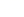 （1）建设美好乡村，需要传承乡土文化。陆游《游山西村》中的“_______,__________。”两句，描摹了在临近春社日时村民迎神祭祀的热闹风俗，表达了古老乡土文化的赞美之情。（2）《庄子·逍遥游》一文中，用水浮舟来进行比喻论证，从反面体现承载大舟需要深水的句子是: “__________________________,_____________________________。”(3)在《永遇乐(千古江山)》中，辛弃疾回顾了元嘉年间的那次北伐，宋文帝刘义隆本希望能够“__________________________”，但由于行事草率，最终却“_____________________”。三、语言文字运用(20分)阅读下面的文字，完成17～19题。书院，是唐宋至明清出现的一种独立的教育机构，其主要________是教学、学术研讨、祭祀，学行温、良、恭、俭、让，体证仁、义、礼、智、信，在精进学业、修养德操、求索问道、成就人才、传播学术等方面达到了重要作用。《宋史》记载：“宋朝兴学，始于商丘。”范仲淹年轻时在河南商丘应天书院苦读5年，(　　　　)，推动了书院学风朝________方面转变。范仲淹在河南邓州花洲书院写下了《岳阳楼记》。毛泽东说，学范公齑粥自爨。习近平说，古往今来，许多有作为的“官”都以关心百姓疾苦为己任，如范仲淹“先天下之忧而忧，后天下之乐而乐。”宋代新儒学程颢、程颐兄弟在河南登封嵩阳书院著书讲学，________了“洛学”，范仲淹、朱熹也在此讲学。其儒学教育建筑古朴雅致，被称为研究中国古代书院建筑、教育制度以及儒家文化的“标本”。院中嵩山碑王《大唐碑》巍然屹立，虽然稀世之宝将军柏躯干老态龙钟，但枝叶生机盎然。司马光《资治通鉴》第9卷至21卷是在嵩阳书院和崇福宫完成的。该院刻书讲究，以雕版印刷为主，内容为学规、名家读本、师生研究成果、丛书、志书。山长耿介________联语：“万卷缥缃藏名山传其人究竟本原无二理，千秋文献继往圣开来学要知体认总一心。”17.依次填入文中横线上的词语，全都恰当的一项是 (　 　)(3分)A．功效　经世致用　创立　拟写      B．功效　守经达权　树立　撰写C．功能　守经达权　树立　拟写      D．功能　经世致用　创立　撰写18.文中画横线的句子有语病，下列修改最恰当的一项是(　 　)(3分)A．稀世之宝将军柏躯干虽然老态龙钟，但它有生机盎然的枝叶。B．虽然稀世之宝将军柏躯干老态龙钟，但它呈现出生机盎然。C．稀世之宝将军柏虽然躯干老态龙钟，但枝叶生机盎然。D．虽然稀世之宝将军柏躯干老态龙钟，但枝叶生机盎然。19.下列在文中括号内补写的语句，最恰当的一项是(　   )(3分)A．教学思想“以天下为己任”就是他后来在掌教书院时提出的B．“以天下为己任”的教学思想在他后来掌教书院时就提出了C．后来掌教书院时提出了“以天下为己任”的教学思想D．他的“以天下为己任” 的教学思想就是他在掌教书院时提出的20.在下面文字横线处补写恰当的语句，使整段文字语意完整连贯，内容贴切，逻辑严密，每处不超过15个字。（6分）冷饮在古代被称为冰食。有史记载的储冰，最早可追溯到先秦时代。《诗经·七月》里有“二之日凿冰冲冲，三之日纳于凌阴”的记载，其中的“凌阴”即冰窖。可见，几千年的前的古人， ①  。但在科技不发达的古代，藏冰很难，成本极高，冰块几乎成了② _，一般老百姓可望不可即。宋元时期，冰食生产技术获得了长足进步。到了清朝，冰块已飞入寻常百姓家。“冰窖开后，儿童舁（共同用手抬）卖于市，只须数文钱，购一巨冰”，从严辰《忆京都词》的记载中可见③   。21.请对下面这段文字进行压缩概括。要求保留关键信息，句子简洁流畅，不超过70个字。（5分）随着经济发展规模和文化消费方式的变化，中国举办的艺术节日益繁荣活跃。中国艺术节格外关注年轻人的艺术品味，如2019年北京国际音乐节在新锐演出领域大胆突破，推出VR音乐体验等新形式，探索为古典音乐赋予新内涵。中国艺术节呈现出鲜明的区域特色，如乌镇戏剧节充分发挥江南水乡、古镇风韵的特色景观优势，成功实现了艺术与旅游共同打造地方品牌的双赢战略。中国艺术节正在往基层拓展，内容、模式和承办主体也变得更加多样，许多小微型艺术节开始出现，像“毛细血管”，将艺术养分输送到各个角落。四、写作(60分)22.阅读下面的材料,根据要求写作。(60 分)“英雄”一词在古典诗词中经常出现，如杜甫《蜀相》“出师未捷身先死，长使英雄泪满襟”，辛弃疾《永遇乐•京口北固亭怀古》“英雄无觅孙仲谋处”，呼唤英雄成了那个时代的声音。而今，时代变迁，有人说，这是一个英雄辈出的时代；还有人说，这是一个没有英雄只有偶像的年代。全国抗击新冠肺炎疫情表彰大会于2020年9月8日上午10时在北京人民大会堂隆重举行。在雄壮的《向祖国英雄致敬》乐曲声中，习近平为国家勋章和国家荣誉称号获得者一一颁授勋章奖章，并同他们亲切握手、表示祝贺。钟南山获得“共和国勋章”，张伯礼、张定宇、陈薇获得“‘人民英雄’国家荣誉称号”。读了上面的文字，你有什么感触或思考?写一篇不少于800字的文章。要求：自拟标题，明确文体，自选角度，确定立意；不要套作，不得泄露个人信息。成都市实验外国语学校高2018级“一诊”模拟试题高三语文参考答案及解析1．C项，“典故最终生成意义与它最初意义很少发生变化，即使有变化，也可能只是微小的变化”理解有误。从文中“这个意义可能会产生一些变化，甚至会大相径庭”分析可知，“这个意义”指的就是“最初意义”。故“最初意义可能会产生一些变化，甚至会大相径庭”。故选C。2．D项，“从反面论证了今天我们还是有必要学习并使用典故”说法错误，依据原文，胡适曾经明确提倡“不用典”，只是称述了一段历史，引出“今天我们为什么还要学习并使用典故”这个话题。故此项曲解原文文意了。故选D。3．B  A项，“语言类典故相比故事类典故而言，浓缩幅度更大，更为简练”理解有误。依据原文“语言类的典故浓缩幅度没有故事类那么大，但也必须有此过程”分析可知，应该是“故事类典故浓缩幅度更大，更为简练”。C项，“因此也就失去了典故的特殊意义”理解有误。依据原文“随着汉语的发展，也有不少典故进入汉语一般词汇系统，成为现代汉语的常用词，被人们广泛理解和接受”可知，原文无此意，此项属于无中生有。D项，“其思想倾向性是比较明确的”理解错误。依据原文“其次，一个典故的最终形成，还需要一个意义逐渐明确、固定的过程，典故生成的最初意义往往具有多种思想倾向”分析可知，生成初期，思想倾向性往往是多种、不明确的。故选B。4.D【解析】D项，表述错在“前两则都是围绕智慧养老的成与败、利与弊的问题展开”这个地方。细读三则材料可知：前两则材料都只谈到了“利”，没有谈到“弊”的问题。而且选项中“成与败”的提法也不妥。诚然，前两则材料也谈到了不足和面临的挑战，但这并不一定是“失败”。
5. C【解析】表述太绝对。从材料三中“这样可以激励身体健康、生活有空闲的低龄老人加入到“互助养老”志愿者队伍中来，弥补当前养老服务供给的不足，还能促进形成邻里守望的和谐氛围”等文字可知，这种模式只是能一定程度上缓解、弥补了服务供给的不足，但不能说是“解决了……养老问题”。
6.（一）不同点：①“智慧养老”模式利用大数据分析掌握老人的各种情况，并据此提供相应的服务，甚至是跨界服务；（2分）②“时间银行”养老模式则是将自己的服务存储起来，将来“取出来”使用，是“自给”式的服务。（2分）（二）相同点：都利用了智能管理系统,都一定程度上缓和了当前养老服务供给的不足的问题。（2分）7.选A项作者并未直接表明自己爱憎分明的情感态度，小说采用了冷静客观的叙事腔调。8.小说以“哀伤”为题寓意深刻。请结合全文探究“哀伤”的含义。(6分)①哀伤是指格里戈里夫妇一生中打架、受穷、生病等经历，指小人物生活的不幸和痛楚让人哀伤。②哀伤也指文中描绘的寒风、大雪所营造的凄凉冷酷的环境氛围，象征了格里戈里夫妇在人世的荒凉和辛酸。③哀伤还指人们对生命充满留恋向往，但即使无限后悔，生命也无法再重来。解析：格里戈里希望再活五六年，还马、安葬妻子等，他的心灵终于从浑浑噩噩的生命状态中苏醒了。但他刚苏醒妻子的生命就结束了而自己的生命也面临结束。他感叹世事变化迅速，哀伤刚苏醒就结束。他希望能再从头活一次，好好待妻子，并救赎自己，可即使他对生命无限留恋，却已经虚度一生，他只能无能为力地在饱经折磨和混沌之后走向结束。这种人生的哀伤震颤着读者心灵。9.参考答案，任选3点来答。①　以第三人称和全知视角来叙事使事件显得全面清晰，也便于对主人公的心理展开描写。②　大量的内心独白。鲜明地展现了“旋匠”性情粗暴、浑浑噩噩；懊丧伤感、有自责之心；真心悔过、留恋生命的人物形象。③　记叙和景物描写相结合。文章中关于风雪的几处描写，渲染了阴冷、悲怆、肃杀、苍凉的气氛，使沉重悲怆哀伤的内心更添迷茫与凄凉；风雪也象征深重的人生苦难，使得“哀伤”的主题不断得到深化。④　回忆和现实相交织。回想往事，贫苦无奈，自责内疚；回到现实，更添哀伤。突破了时空限制，扩大了叙述空间，使得结构更严谨，情节更简洁。⑤　使用对话。结尾使用对话，节省笔墨，场景转换更自然，也使“旋匠”真心悔过、留恋生命的形象更鲜明，引发读者对主题的思考。⑥　冷静客观的叙事腔调。作者没有带着强烈的个人情感来讲述这个故事，而是尽量客观地展现人物、描画环境，显示整个故事，让读者自己做出判断和思考，给读者留下了更多的空间。10. B抓不同之处，然后抓标志和关键“锷诛剥民财以市恩泽”“以”连接两个动宾短语不能断开，另外“不可使四方之人谓陛下得王锷进奉而与之宰相”这个句子是一句完整的句子，不能断开，故只能选B选项。11. B前半段叙述对，但是“纠察百官之职，属于监察机构”表述错误，这个职责权限是御史和御史大夫的权力12.  D“虽然力论其冤却因宰相认为他未尽谏诤之职而被贬谪”此处错，是指责他越级言事而被贬谪13. （1）居易所以不避死亡之诛，事无巨细必言者，盖酬陛下特力拔擢耳，非轻言也。白居易不避被诛杀而死亡的危险，无论是大事还是小事情都一定奏报给您的原因，是因为陛下您特别尽力地提拔他，他不是轻率地说。（2）自是宦情衰落，无意于出处，唯以逍遥自得，吟咏情性为事。他从此做官的志趣衰减，对到何处任何职位一点也不在意，只把逍遥度日自我满足，吟诗做赋吐露情致当做主要事情。全文翻译：白居易，字乐天，太原人。从小聪慧过人，胸怀豁达开放。白居易文辞丰富艳丽，尤精于做诗。所著诗歌数十百篇，皆含讽谏之意，针砭时弊，弥补政务之缺漏，受到那些有志有识之士的赞赏，并往往流传到宫中。元和二年(807)十一月，白居易被召入长安任翰林学士。元和三年(808)五月，官拜左拾遗。皇上又欲加授河东王锷以平章事，白居易谏道：“宰相是陛下辅佐之臣，非贤德良材不能居此位。王锷勒索民财进奉，为换取恩泽，不能让天下人认为陛下得了王锷进奉，便授他宰相之位，这对我圣朝极为不利。”此事便作罢。王承宗反叛，皇上命神策中尉吐突承璀为招讨使，谏官中十有七八上奏劝止，白居易面谏皇上，情辞极其恳切。接着又奏请停止河北用兵，奏文共有数百上千言，都是别人想说而不敢说的话，皇上大都听取采纳了。惟独谏吐突承璀之事言辞太尖锐，皇上很不高兴，对李绛说：“白居易这小子，是朕提拔他才有这样的声名地位，他却对朕无礼，朕确实难以忍受。”李绛回答说：“白居易不避被诛杀而死亡的危险，无论是大事还是小事都一定奏报给您的原因，正为报答陛下对他的大力提拔，并不是轻率地说。陛下欲开谏诤之路，不宜阻止白居易讲话。”皇上说：“卿所说有道理。”从此白居易的意见多被采纳。元和九年冬天，入朝做官，被授予太子左赞善大夫。元和十年七月，盗贼诛杀宰相武元衡，白居易领头上疏论其冤屈，请求迅急捕贼以洗雪国耻。执政宰相认为白居易是太子属官而非谏官，不应在谏官之先议论政事。正碰上有人一向嫉恨白居易，便挑他的毛病，说他浮华无德行，执政宰相正厌恶他多言，奏请皇上贬他为江表刺史。诏令发出，中书舍人王涯上疏议论此事，说根据白居易所犯过错，不宜让他治理州郡，于是追发诏令授任江州司马。白居易除了精通儒学之外，还特别通晓佛学经典，常常把忘记是非恩怨，把顺应变化当作追求，都不把自己被迁谪贬官放在心上。当初白居易凭借科举考试中“对策”一科获得高等级，被提拔进入翰林院，蒙英明的圣上很通达特别知遇关照他，他也很想振奋努力报效朝廷，如果身处朝廷重位，就想兼济天下百姓，自己蓄积在心中的想法还没来得及实现，平白无故地被当权者所排挤，辗转于江湖之间。四五年的时间里，几次沦落到蛮荒瘴疠之地。他从此做官的志趣衰减，对到何处任何职位一点也不在意，只把逍遥度日自我满足，吟诗做赋吐露情致当做主要事情。太和以后，李宗闵、李德裕等拉帮结派朋党纷争之事爆发，是非错乱、排挤打击陷害常有，官吏有可能早上被提拔晚上就被罢免，皇上也不知道该怎么办。杨颖士、杨虞卿与宗闵私交甚好，白居易的妻子是杨颖士伯父的妹妹。白居易自己越发感到不安，害怕自己因为被看做结党之人而被排挤，于是要求置身于闲散的官位，希望远离祸害。所有他担任过的职务，都不曾坚持到整个任期，大多以自己有病为由而免职，坚决要求到东都洛阳任职，有见识的人都赞扬他。14. D“表达诗人对昔日繁华的留恋”情感理解错，表达的是作者睹物思人，物是人非、物在人亡的感叹，“昔时巢燕在”燕子还在飞来飞去，可是杜公已长眠于地下了。   15. ①融情于景，通过梧叶、细雨、花香、微风等意象描摹了雨意清冷、花自飘香的图景，表达了诗人淡淡的伤感与落寞之情。（2分抓关键采分点的词语）②运用多种感官多角度描绘景物，视觉、听觉、嗅觉相结合，使所写景物细腻丰富。（2分抓关键采分点的词语）③注重炼字，对仗工整，音韵和谐，叠词的运用形象描绘了雨声的落寞和微风中的淡淡花香。（2分抓关键采分点的词语，由于诗歌本身就是律诗，对仗可以不作为主要得分点）16. （1）箫鼓追随春社近  衣冠简朴古风存（2）且夫水之积也不厚 则其负大舟也无力（3）封狼居胥  赢得仓皇北顾17.D 功效：功劳，效果。功能：物品的使用价值。根据前面的主语是“书院”，后面的“教学、学术研讨、祭祀，学行温、良、恭、俭、让”，应该选“功能”。经世致用：学问必须有益于国事。守经达权：形容坚持原则而能变通、不固执。创立：开创。指造成前所未有的创造性事物，带褒义，对象多是重大的，如创立伟大的国际工人协会。 树立：积极地使形成确立起来，多用于褒义，对象多是抽象事物，如树立榜样，树立典型，树立共产主义风格等。撰写：是“写”的意思，是指写文章、小说、书信等。拟写：模拟描写，就是仿句。文中没有说模仿，所以应该用“撰写”。18. C　B缺少宾语中心语，排除。A D项的关联词与主语位置不当。A“它”指代“躯干”还有逻辑不当的问题。19.C　根据前后文意，这段文字的叙述对象应该是范仲淹。A、B、D三项的主语都是“教学思想”。按照“主语一致”原则故选C。20.   ①已经知道使用冰块（或“已经知道储冰”“已经知道藏冰”）②达官贵人才能享用的奢侈品③当时冰块的廉价与普及（每处2分）21． 中国举办的艺术节日益繁荣活跃，特征突出：关注年轻人的艺术品味，大胆创新；突出地域特色，与旅游深度融合；往基层拓展，走进普通人生活。（5分，总起句和三大特点各1分，句子流畅1分，语句不简洁及超字数酌情扣分。22.审题：本题是一道材料作文题，要求考生对材料所述现象发表看法。材料可分三部分，第一部分借助古诗词来阐释“英雄”这一概念；第二部分是联系当下，思考当下到底有没有英雄的存在；第三部分用全国抗击新冠肺炎疫情表彰大会中的英雄人物，明确给出答案，这个时代有英雄的存在。解答本题需要厘清在当今时代洪流中英雄的概念。。钟南山、张伯礼、张定宇、陈薇这些英雄告诉我们：在国家需要的时刻挺身而出，有责任有担当的是英雄。由此，我们可想到：见义勇为是英雄，科研专家是英雄，大国工匠是英雄，干出经天纬地的大事业者是英雄，在平凡的工作岗位上爱岗敬业、默默奉献者也是英雄。只要怀揣一颗积极追求、不断超越的心，只要能在自己的工作岗位上精益求精、不断突破，每一个人都能成为英雄。但要注意，英雄是一个大写的“我”，英雄必须头顶道义、肩杠民族、手托家国，英雄必须具有担当精神，这也正是英雄和偶像的一个区别之处。另外，还需要思考英雄的情怀与价值，反思当前人们对英雄的看法和态度，用积极的眼光看待英雄，用纯洁的心灵敬仰英雄，不要被吃青春饭的偶像遮望眼，从而看不清自己奋斗的方向。从这个角度而言，本材料极具现实意义，今天确实应该高举英雄大旗，弘扬英雄精神，促进社会发展。立意： （1）勿为偶像遮望眼，认清英雄才是真。（2）一个时代有一个时代的英雄。（3）英雄是时代的脊梁，英雄是国家的财富。（4）新时代更需要传承和弘扬英雄精神。（5）民族大业的复兴靠的是各行各业的英雄。素材：1、一个能哭着微笑的人不会被打倒，一个饱受屈辱还能泪眼望远的民族不会停下脚步。只要英雄的情结和精神尚存，英雄的血性和气概还在，散落一地的基因和细胞就会聚合成钢筋铁骨，用血肉之躯筑起新的长城。2、中国革命、建设、改革波澜壮阔的伟大历程中，涌现出许许多多杰出人物，那些振臂一呼、应者云集的人民领袖，那些“为有牺牲多壮志，敢教日月换新天”的劳动大众，那些“挽狂澜于既倒，扶大厦之将倾”的坚强砥柱，都是人民的英雄。新中国的蓝图记录下英雄的荣耀，因英雄而多彩。一个国家不能没有自己的英雄，一个时代当有自己的楷模。国家因英雄辈出而强大，民族因精神挺立而兴旺，社会因正气浩荡而温暖。没有英雄豪气的人会萎靡不振，消解英雄的社会没有希望，缺少英雄的国家没有力量。3、中华民族的伟大复兴是一项气势磅礴的伟大事业，靠无数各路英雄共同推动。那些胸怀坚定理想、执着信念、崇高使命、深沉情感、强烈责任的身体力行者，那些致力改革发展稳定、内政外交国防、治党治国治军的勇敢担当者，那些心系人民呕心沥血、面对灾难赴汤蹈火的无私无畏者，还有那些敬业奉献、助人为乐、见义勇为、诚实守信的国家功臣、先进典型、时代楷模、最美人物、道德模范、大国工匠、身边好人，都是我们这个时代的英雄。民族复兴的伟业呼唤着英雄的精神，因英雄而出彩。英雄不问出处，好汉各有来路。不管什么身份、什么岗位、什么地位，只要我们“平常时候看得出来、关键时刻站得出来、危急关头豁得出来”，你就是英雄。不必抱怨没有脱颖之机、用武之地，做最好的自己，你就是英雄。4、英雄不应该站在云端和神坛，他们也是有血有肉有亲情的普通人。在展现军中英雄报国志的同时，也记录下他们的儿女情、英雄泪，让他们的选择和坚守在家与国的“双线叙事”中更显不凡与崇高。中国空军第一人王文常，随身携带着与妻子谈恋爱时收到的百余封情书；驻守黑河的“冰花男神”张书辉，已13年没有回家过春节，每年冬天带着战士们建冰哨、刻冰雕以解乡愁。这是记录更是唤醒，是表达更是传递，它激发了人们心中深藏的种子，以一组负重前行的时代英雄群像，焕发出整个社会的爱国情怀与英雄精神。5、“一个有希望的民族不能没有英雄，一个有前途的国家不能没有先锋。”谭清泉在大山深处坚守40年，是导弹发射场上的“定海神针”，被人誉为“年龄越来越长，贡献越来越大”，这是精忠报国的价值血脉；王文常29年翱翔长空，3次与死神擦身，却驾驶歼击机安全飞行5000小时，刷新中国空军的纪录，这是精益求精的专业精神；满广志从小立志“绝不仅为吃饱穿暖，还要干成大事”，在训练场上激励将士“赢我才能过关，胜我才能打仗”，这是坚忍不拔的必胜信念。在这里，家国情怀不再是抽象概念，而是由许多与我们有着共同信仰的人们彼此确认的情感联结，让观众在我和祖国之间发现了“我们”。结构层次：文章题目即点明中心论点。文章开篇通过人们对白酒价值的认知标准，引出禁得起“年份”考验的人是英雄。接着作者采用并列式结构，从三个角度（有人用生命去回答，有人用心灵去感悟，有人用信仰去诠释），结合三个人物事例，阐释了什么是年份英雄；接着写了时代呼唤“年代英雄”；怎么做“年代英雄”。这样，文章论证上运用了递进结构，层层深入论证了中心论点。最后，时代需要英雄，我们要争做英雄，总结全文。【范文】时代呼唤“年份英雄”岁月流金。一句“酒是陈的香”，道出了人们对白酒价值的认知标准——年份。年份，是时间沉淀的味道，是跨越时空的优雅。在中国大地，有这样一群人，他们用仰望星空的执着，脚踏实地的苦干，诠释“年份”的终极奥义。有人用生命去回答。20多年来，贵州省毕节市赫章县河镇乡海雀村“村魂”文朝荣领着海雀人向荒山要绿地，让瘦土出效益，苦干实干吃上饱饭，把极贫村建成了山清水秀、林茂粮丰的美好家园。他笔记里写着：“幸福不是天上来，要靠我们自己去创造。”有人用心灵去感悟。30年来，新疆生产建设兵团石河子市西营镇农民王秀芝，克服了失去右小臂的创伤，自主创业、帮扶他人，用勤劳奋斗铺就乡亲们的致富之路。她说：“我的能力有限，但是只要我有一分热就会发一分光，尽我的能力让更多的人脱贫致富。”有人用信仰去诠释。40年来，云南省怒江傈僳族自治州副厅级退休干部高德荣，走遍了贡山独龙族怒族自治县的山山水水、村村寨寨，被亲切地称为“老县长”。如今，高德荣退而不休，不顾年岁已高，继续驻扎在独龙江河谷，全力以赴督战独龙江帮扶项目工程。他说：我是独龙族的儿子，共产党才是我们独龙族的头人。20年、30年、40年，他们拥有一个共同的名字——年份英雄。年份之于他们，是为改变贫困面貌而坚如磐石的宝贵品质，是为大家舍小家而感动岁月的赤子情怀。时代呼唤“年份英雄”。领袖曾说：“实现我们的目标，需要英雄，需要英雄精神”。当下的中国，正处在决战决胜全面小康的关键时期，正处于啃硬骨头、攻坚拔寨的冲刺阶段，更加需要英雄和英雄精神来帮助我们提振精气神。只要将“年份英雄”的精神力量转化为前进中攻坚克难的奋斗源泉，什么样的困难都能克服，什么样的奇迹都能创造。做“年份英雄”要甘于平凡。英雄干的不一定是惊天动地的大事，但一定是为民谋利益的事。他们的伟大渗透在身体力行中，渗透在日常的工作、平凡的坚守中。行之愈深，其进愈难。全面建成小康社会，最艰巨的任务在于农村还有5000多万贫困人口，脱贫攻坚所面对的都是贫中之贫、困中之困，做成同样的事情，往往需要付出比以往多得多的努力，这就需要我们各级干部苦干实干，逢山开路、遇河架桥，一步一个脚印朝前走，锲而不舍、驰而不息。“年份英雄”人人可为。到2020年，一个百年魂牵的梦想就要实现。3年多辛勤耕耘，酿造的是一坛全国各族人民幸福安乐的美酒，是一坛确保到2020年所有贫困地区和贫困人口一道迈入全面小康社会的佳酿。攻坚拔寨，同步小康，人人都是“年份英雄”，矢志奋斗的每一天、每一分、每一秒，会让这坛美酒愈加甘醇厚重。一个有希望的民族不能没有英雄，一个有前途的国家不能没有先锋。当“年份英雄”成为各级党员干部队伍共同的精神追求，这支队伍焕发出的蓬勃的发展激情，一定能撕掉贫困的标签，成就这个时代的丰功伟业。